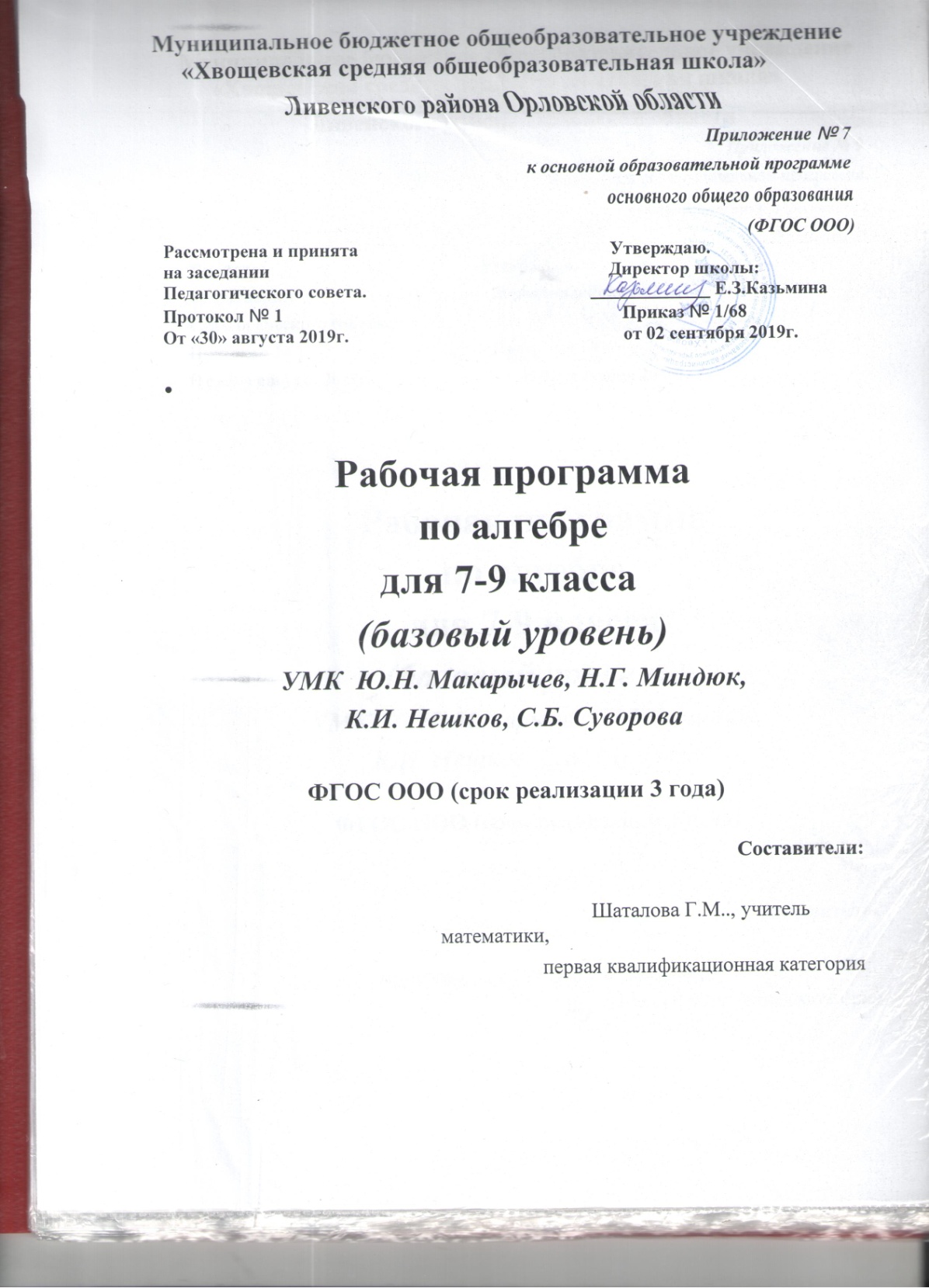 ПОЯСНИТЕЛЬНАЯ ЗАПИСКА      Уровень образования: основное общее образование . Тип программы: базовая программа  по математике       Срок реализации рабочей программы  - 3 годаРабочая программа по математике составлена на основе Фундаментального ядра содержания общего образования, на основе  сборника рабочих программ для общеобразовательных учреждений «Математика» 7-9 кл. основного  общего образования под редакцией Ю.Н.Макарычева и примерного тематического планирования по УМК Т.А. Бурмистровой. Издательство «Просвещение», 2014 и соответствует требованиями Федерального государственного образовательного стандарта основного общего образования  (ФГОС ООО).     Для реализации данной программы используются учебники, включённые в Перечень учебников, рекомендованных для использования в образовательных учреждениях РФ на 2017-2018 гг. и соответствующих требованиям ФГОС:Алгебра 7 класс: учеб. для общеобразовательных организаций с приложением на электронном носителе / [Ю. Н. Макарычев, Н. Г. Миндюк, К. И. Нешкова, С. Б. Суворова]; под ред. С. А. Теляковского. – 3 – е изд. – М.: Просвещение, 2014.Алгебра 8 класс: учеб. для общеобразоват. учреждений /[Ю. Н. Макарычев, Н. Г. Миндюк, К. И. Нешков, С.Б. Суворова]; под ред. С. А. Теляковского. – 18 – е изд.- М.: Просвещение, 2014Алгебра 9 класс: учеб. для общеобразоват. учреждений / [Ю. Н. Макарычев, Н. Г. Миндюк, К. И. Нешкова, С. Б. Суворова]; под ред. С. А. Теляковского. – 18 – е изд. – М.: Просвещение, 2014Данная программа используется для УМК Макарычев Ю. Н. и др. утвержденным  Федеральным перечнем учебников. Для изучения курса рекомендуется классно-урочная система с использованием различных технологий, форм, методов обучения.Согласно учебному плану на изучение математики отводится:Учебный план МБОУ «Хвощевской СОШ» предусматривает ежегодную корректировку количества часов, отводимых на изучение математики, согласно годовому календарному учебному графику.Тематическое планирование предмета « Математика» по каждому классу  входят в структуру данной рабочей программы.Календарно – тематическое планирование предмета «Математика» по каждому классу  входит в структуру данной рабочей программы в виде приложений:КТП для 7 класса (приложение № 1)КТП для 8 класса (приложение № 2)КТП для 9 класса (приложение № 3)                                                             СОДЕРЖАНИЕ КУРСА АЛГЕБРЫ В 7 – 9 КЛАССАХАРИФМЕТИКА Рациональные числа. Расширение множества натуральных чисел до множества целых. Множества целых чисел до множества рациональных. Рациональное число как отношение m n , где т — целое число, n — натуральное. Степень с целым показателем. Действительные числа. Квадратный корень из числа. Корень третьей степени. Запись корней с помощью степени с дробным показателем. Понятие об иррациональном числе. Иррациональность числа и несоизмеримость стороны и диагонали квадрата. Десятичные приближения иррациональных чисел. Множество действительных чисел; представление действительных чисел бесконечными десятичными дробями. Сравнение действительных чисел. Координатная прямая. Изображение чисел точками координатной прямой. Числовые промежутки. Измерения, приближения, оценки. Размеры объектов окружающего мира (от элементарных частиц до Вселенной), длительность процессов в окружающем мире. Выделение множителя — степени десяти в записи числа. Приближённое значение величины, точность приближения. Прикидка и оценка результатов вычислений.АЛГЕБРААлгебраические выражения. Буквенные выражения (выражения с переменными). Числовое значение буквенного в ыражения. Допустимые значения переменных. Подстановка выражений вместо переменных. Преобразование буквенных выражений на основе свойств арифметических действий. Равенство буквенных выражений. Тождество. Степень с натуральным показателем и её свойства. Одночлены и многочлены. Степень многочлена. Сложение, вычитание, умножение многочленов. Формулы сокращённого умножения: квадрат суммы и квадрат разности. Формула разности квадратов. Преобразование целого выражения в многочлен. Разложение многочленов на множители. Многочлены с одной переменной. Корень многочлена. Квадратный трёхчлен; разложение квадратного трёхчлена на множители. Алгебраическая дробь. Основное свойство алгебраической дроби. Сложение, вычитание, умножение, деление алгебраических дробей. Степень с целым показателем и её свойства. Рациональные выражения и их преобразования. Доказательство тождеств. Квадратные корни. Свойства арифметических квадратных корней и их применение к преобразованию числовых выражений и вычислениям.Уравнения. Уравнение с одной переменной. Корень уравнения. Свойства числовых равенств. Равносильность уравнений. Линейное уравнение. Квадратное уравнение: формула корней квадратного уравнения. Теорема Виета. Решение уравнений, сводящихся к линейным и квадратным. Примеры решения уравнений третьей и четвёртой степеней. Решение дробно-рациональных уравнений. Уравнение с двумя переменными. Линейное уравнение с двумя переменными, примеры решения уравнений в целых числах. Система уравнений с двумя переменными. Равносильность систем. Системы двух линейных уравнений с двумя переменными; решение подстановкой и сложением. Примеры решения систем нелинейных уравнений с двумя переменными. Решение текстовых задач алгебраическим способом. Декартовы координаты на плоскости. Графическая интерпретация уравнения с двумя переменными. График линейного уравнения с двумя переменными; угловой коэффициент прямой; условие параллельности прямых. Графики простейших нелинейных уравнений: парабола, гипербола, окружность. Графическая интерпретация систем уравнений с двумя переменными.Неравенства. Числовые неравенства и их свойства. Неравенство с одной переменной. Равносильность неравенств. Линейные неравенства с одной переменной. Квадратные неравенства. Системы неравенств с одной переменной.ФУНКЦИИОсновные понятия. Зависимости между величинами. Понятие функции. Область определения и множество значений функции. Способы задания функции. График функции. Свойства функций, их отображение на графике. Примеры графиков зависимостей, отражающих реальные процессы.Числовые функции. Функции, описывающие прямую и обратную пропорциональные зависимости, их графики и свойства. Линейная функция, её график и свойства. Квадратичная функция, её график и свойства. Степенные функции с натуральными показателями 2 и 3, их графики и свойства. Числовые последовательности. Понятие числовой последовательности. Задание последовательности рекуррентной формулой и формулой n-го члена. Арифметическая и геометрическая прогрессии. Формулы n-го члена арифметической и геометрической прогрессий, суммы первых n-х членов. Изображение членов арифметической и геометрической прогрессий точками координатной плоскости. Линейный и экспоненциальный рост. Сложные проценты.ВЕРОЯТНОСТЬ И СТАТИСТИКАОписательная статистика. Представление данных в виде таблиц, диаграмм, графиков. Случайная изменчивость. Статистические характеристики набора данных: среднее арифметическое, медиана, наибольшее и наименьшее значения, размах. Представление о выборочном исследовании.Случайные события и вероятность. Понятие о случайном опыте и случайном событии. Частота случайного события. Статистический подход к понятию вероятности. Вероятности противоположных событий. Независимые события. Умножение вероятностей. Достоверные и невозможные события. Равновозможность событий. Классическое определение вероятности.Комбинаторика. Решение комбинаторных задач перебором вариантов. Комбинаторное правило умножения. Перестановки и факториал.ЛОГИКА И МНОЖЕСТВАТеоретико-множественные понятия. Множество, элемент множества. Задание множеств перечислением элементов, характеристическим свойством. Стандартные обозначения числовых множеств. Пустое множество и его обозначение. Подмножество. Объединение и пересечение множеств, разность множеств. Иллюстрация отношений между множествами с помощью диаграмм Эйлера — Венна. Элементы логики. Понятие о равносильности, следовании, употребление логических связок если ..., то ..., в том и только в том случае, логические связки и, или.ТЕМАТИЧЕСКОЕ ПЛАНИРОВАНИЕ 7 КЛАССТЕМАТИЧЕСКОЕ ПЛАНИРОВАНИЕ 8 КЛАССТЕМАТИЧЕСКОЕ ПЛАНИРОВАНИЕ 9 КЛАССПриложение №1КАЛЕНДАРНО – ТЕМАТИЧЕСКОЕ ПЛАНИРОВАНИЕ 7 КЛАССИТОГО: 105 часов.Приложение №2КАЛЕНДАРНО-ТЕМАТИЧЕСКОЕ ПЛАНИРОВАНИЕ 8 КЛАССИТОГО: 105 часов.Приложение №3КАЛЕНДАРНО-ТЕМАТИЧЕСКОЕ ПЛАНИРОВАНИЕ 9 КЛАССИТОГО: 102 часа.КлассКоличество часов в годКоличество учебных часов в неделю710538105391023ИТОГО312№ п/пТематические разделыКол-во часовКонтрольные и диагностическиемероприятия1Повторение3-2Выражения, тождества, уравнения2223Функции1114Степень с натуральным показателем1115Многочлены1726Формулы сокращённого умножения1927Системы линейных уравнений.1418Повторение курса 7 класса81Итого10510№ п/пТематические разделыКол-во часовКонтрольные и диагностическиемероприятия1Рациональные дроби2422Квадратные корни1923Квадратные уравнения2124Неравенства2025Степень с целым показателем. Элементы статистики1216Повторение91 к\р  1зчтИТОГО10511№ п\пТематические разделыКол-во часовКонтрольные и диагностическиемероприятия1.Квадратичная функция2422.Уравнения и неравенства с одной переменной1413.Уравнения и неравенства с двумя переменными1714.Арифметическая и геометрическая прогрессии1525.Элементы комбинаторики и теории вероятностей1416.Повторение181Итого1028№Название разделов (тем)Характеристика   основных видов деятельности учащихсяКол-во часовДата по плануДата по фактуПовторение31Повторение. Делимость чисел. Действия с обыкновенными дробямиповторение изученного материала. Вспоминают, какие действия производят с обыкновенными дробями.12Повторение. Действия с десятичными дробями. Положительные и отрицательные числа.повторение правил сложения и вычитания положительных и отрицательных чисел. Обнаруживают и устраняют ошибки логического и арифметического характера.13Повторение. Пропорции. Решение уравнений.решают задачи на проценты. Составляют пропорции. Планируют решение задач и уравнений.1Выражения, тождества, уравнения (22 ч.)4Числовые выражениявыполняют элементарные знаково-символические действия15Нахождение значения числового выражениянаходят значения числовых выражений16Выражения с переменными.применяют буквы для обозначения чисел17Допустимые значения переменных в выражениях. Формулыприменяют буквы для записи общих утверждений, составляют буквенные выражения по условиям, заданным словесно, рисунком или чертежом18Сравнение значений выражений.используют знаки >, <, ≥, ≤, читают и составляют двойные неравенства19Свойства действий над числами.преобразовывают алгебраические суммы и произведения 110Тождествапреобразовывают алгебраические суммы и произведения111Тождественные преобразования выражений.  Приведение подобных слагаемыхвыполняют приведение подобных слагаемых112Тождественные преобразования выражений.  Раскрытие скобок.выполняют раскрытие скобок, упрощение произведений113Контрольная работа №1 по теме «Преобразование выражений».выполняют контрольную работу114Анализ контрольной работы. Уравнение и его корни.распознают линейные уравнения115Основные свойства уравненийформулируют основные свойства уравнений116Линейное уравнение с одной переменнойрешают уравнения вида ах = b при различных значениях а и b117Решение линейных уравненийрешают линейные уравнения118Решение задач с помощью уравнений.решают текстовые задачи алгебраическим способом с помощью уравнений119Решение задач на движение с помощью уравненийрешают текстовые задачи на движение с помощью уравнений, интерпретируют результаты120Решение задач на проценты с помощью уравненийиспользуют аппарат уравнений для решения текстовых задач121Среднее арифметическое.используют среднее арифметическое для анализа ряда данных в несложных ситуациях122Размахиспользуют простейшие статистические характеристики (размах) для анализа ряда данных в несложных ситуациях123Модаиспользуют простейшие статистические характеристики (среднее арифметическое, размах, мода) для анализа ряда данных в несложных ситуациях124Медиана как статистическая характеристикаиспользуют простейшие статистические характеристики (среднее арифметическое, размах, мода, медиана) для анализа ряда данных в несложных ситуациях125Контрольная работа №2 по теме «Уравнения с одной переменной»выполняют контрольную работу1Функции (11ч.)26Анализ контрольной работы. Определение функцииформулируют определение функции127Вычисление значений функции по формуле(открытие новых знаний)вычисляют значения функции, заданной формулой128Вычисление значений функции по формуле(закрепление)вычисляют значения функции, заданной формулой, при решении задач129График функции.составляют таблицы значений функций.130Построение графика функциистроят по точкам графики функций131Прямая пропорциональность.по графику функции находят значение функции по известному значению аргумента и решают обратную задачу.132График прямой пропорциональностистроят графики прямой пропорциональности133Линейная функция.описывают свойства линейной функции134График линейной функциистроят графики линейной функции135Взаимное расположение графиков линейных функцийстроят графики прямой пропорциональности и линейной функции, описывают свойства этих функций.136Контрольная работа №3 по теме «Функции».выполняют контрольную работу1Степень с натуральным показателем (11 ч.)37Анализ контрольной работы. Определение степени с натуральным показателем.формулируют определение степени вида аn, где а — произвольное число, n — натуральное число138Умножение  степеней.формулируют, записывают в символической форме свойства степени с натуральным показателем139Деление степенейвыполняют деление степеней140Возведение в степень произведения.возводят произведение в степень141Возведение степени в степеньобосновывают свойства степени с натуральным показателем142Одночлен и его стандартный видформулируют определение одночлена и записывают его в стандартном виде143Умножение одночленов.производят умножение одночлена на одночлен144Возведение одночлена в степень.сравнивают и упорядочивают рациональные числа, выполняют вычисления с рациональными числами, вычисляют значения степеней с целым показателем145Функция у=х2 и ее график.формулируют определение квадратного корня из числа146 График  функции  у=х3  формулируют определение корня третьей степени; находят значения кубических корней147Контрольная работа №4 по теме «Степень с натуральным показателем»выполняют контрольную работу1Многочлены (17 ч.)48Анализ контрольной работы. Многочлен и его стандартный вид.формулируют определение многочлена и записывают его в стандартном виде149Сложение многочленов.выполняют задачи на сложение многочленов150Вычитание многочленов.выполняют вычитание многочленов151Умножение одночлена на многочлен.решают задачи на умножение одночлена на многочлен152Использование умножения одночлена на многочлен при преобразовании выраженийвыполняют действия с многочленами при преобразовании выражений153Использование умножения одночлена на многочлен при решении уравненийвыполняют действия с многочленами при решении уравнений154Вынесение общего множителя за скобки.выясняют возможность разложения многочлена на множители155Использование вынесения общего множителя за скобки при разложении многочлена на множителираскладывают многочлен на множители способом вынесения общего множителя за скобки156Использование вынесения общего множителя за скобки при решении уравненийиспользуют вынесение общего множителя за скобки при решении уравнений157Контрольная работа №5   по теме «Сумма и разность многочленов. Произведение одночлена и многочлена»выполняют контрольную работу158Анализ контрольной работы. Умножение многочлена на многочлен (открытие новых знаний)выполняют умножение многочлена на многочлен159Умножение многочлена на многочлен (закрепление)применяют действие умножения многочлена на многочлен при решении задач160Разложение многочлена на множители способом группировки.выполняют разложение многочленов на множители, используя вынесение множителя за скобки и способ группировки.161Решение упражнений на тему « Разложение многочлена на множители способом группировки».применяют действия с многочленами при решении разнообразных задач162Доказательство тождеств(открытие новых знаний)распознают квадратный трехчлен, выясняют возможность разложения на множители163Доказательство тождеств(закрепление)представляют квадратный трехчлен в виде произведения линейных множителей.164Контрольная работа №6 по теме «Многочлены»выполняют контрольную работу1Формулы сокращённого умножения (19ч.)65Анализ контрольной работы. Возведение в квадрат суммы и разности двух выражений.доказывают справедливость формул сокращённого умножения166Возведение в куб суммы  двух выражений.знакомятся с формулой куб суммы и используют её при решении задач167Возведение в куб разности двух выражений.знакомятся с формулой куб разности и используют её при решении задач168Разложение на множители с помощью формулы квадрата суммывыполняют разложение многочлена на множители, используя формулы169Разложение на множители с помощью формулы квадрата разности.выполняют разложение многочлена на множители, используя формулы сокращённого умножения170Умножение разности двух выражений на их сумму.применяют формулы  для преобразования выражений171Использование формулы произведения  разности двух выражений на их сумму при преобразовании выраженийприменяют формулы сокращённого умножения для разложения многочленов на множители.172Разложение разности квадратов на множители.используют разложение разности квадратов на множители в  выражениях173Использование формулы разности квадратов при нахождении значения выражения и при решении уравненийиспользуют различные преобразования выражений при решении уравнений174Разложение на множители суммы кубов.используют формулы суммы кубов в  доказательстве тождеств175Разложение на множители разности кубов.используют разложение на множители в задачах на делимость176Контрольная работа №7 по теме: «Квадрат суммы и разности. Разность квадратов. Сумма и разность кубов»выполняют контрольную работу177Анализ контрольной работы. Преобразование целого выражения в многочлен (открытие новых знаний)применяют формулы  для преобразования целых выражений в многочлены178Преобразование целого выражения в многочлен (закрепление)преобразовывают  целое выражение в многочлен используя формулы179Разложение многочлена на множители вынесением общего множителя за скобкииспользуют вынесение общего множителя за скобки при разложении на множители целого выражения180Разложение многочлена на множители с помощью формул сокращенного умноженияприменяют формулы сокращённого умножения в преобразованиях выражений и вычислениях181Применение различных способов для разложения на множителиприменяют различные формы самоконтроля при разложении на множители целого выражения182Решение упражнений на применение различных способов для разложения на множителиприменяют различные формы самоконтроля при выполнении преобразований183Контрольная работа №8 по теме «Формулы сокращенного умножения»выполняют контрольную работу1Системы линейных уравнений (14ч.)84Анализ контрольной работы. Линейное уравнение с двумя переменными.формулируют определение линейного уравнения с двумя переменными, определяют, является ли пара чисел решением данного уравнения с двумя переменными.185График линейного уравнения с двумя переменными.составляют таблицы значений функций.186Построение графика линейного уравнения с двумя переменнымистроят по точкам графики функций, по графику функции находят значение функции по известному значению аргумента и решают обратную задачу.187Системы линейных уравнений с двумя переменными (открытие новых знаний)знакомятся с моделью системы линейных уравнений с двумя переменными188Системы линейных уравнений с двумя переменными (закрепление)решают задачи, алгебраической моделью которых являются системы уравнений с двумя переменными189Способ подстановки (открытие новых знаний)решают системы двух уравнений с двумя переменными, указанным способом190Способ подстановки (закрепление)решают задачи, алгебраической моделью которых являются системы уравнений с двумя переменными, способом подстановки191Решение систем уравнений способом подстановки.действуют по самостоятельно выбранному алгоритму решения задач192Способ сложения (открытие новых знаний)решают системы двух уравнений с двумя переменными, указанным способом193Способ сложения (закрепление)решают задачи, алгебраической моделью которых являются системы уравнений с двумя переменными, способом сложения194Решение систем уравнений способом сложениядействуют по самостоятельно выбранному алгоритму решения задач195Решение задач с помощью систем уравнений.решают текстовые задачи алгебраическим способом:переходят от словесной формулировки условия задачи к алгебраической модели путем составления системы уравнений; решают составленную систему уравнений; интерпретируют результат.196Решение задач на выполненную работу и движение с помощью систем уравненийрешают текстовые задачи с помощью систем линейных уравнений с двумя переменными197Контрольная работа №9 по теме «Системы линейных уравнений»выполняют контрольную работу1Повторение курса 7 класса (8 ч.)98Повторение темы: «Выражения. Тождества. Уравнения»исследуют ситуации, требующие сравнения чисел, их упорядочения.199Подготовка к итоговой контрольной работеповторяют изученный материал, решают примеры и задачи, самостоятельно выбирают ход решения1100Итоговая контрольная работавыполняют итоговую контрольную работу1101Анализ контрольной работы. Повторение темы: «Функции»выполняют работу над ошибками. Пошагово контролируют правильность и полноту выполнения арифметического действия.1102Повторение темы: «Степень с натуральным показателем»самостоятельно выбирают способ решения задания.1103Повторение темы: «Многочлены»решают примеры и задачи на тему: «Многочлены», самостоятельно выбирают ход решения.1104Повторение темы: «Формулы сокращенного умножения»вспоминают все формулы сокращённого умножения. Объясняют ход решения задач.1105Повторение темы: «Системы линейных уравнений»пошагово контролируют правильность и полноту выполнения арифметического действия. Подведение итогов года1№Название разделов (тем)Характеристика   основных видов деятельности учащихсяКол-во часовДата по плануДата по фактуРациональные дроби241Рациональные выраженияФормулируют понятие «рациональное выражение», различают целые и дробные выражения, находят значение дроби.12Решение рациональных выраженийВыполняют тождественные преобразования рациональных выражений13Основное свойство дроби.Формулируют основное свойство рациональной дроби и применяют его для преобразования дробей14Сокращение дробей.Выводят алгоритм сокращения дроби, применяют его при выполнении задания15Обобщение и закрепление по теме: «Основное свойство дроби. Сокращение дробей»Приводят дробь к определенному знаменателю, сформулировав при этом алгоритм этого действия,  применяют его.16Сложение дробей с одинаковыми знаменателямиВыполняют сложение дробей с одинаковыми знаменателями, формулируют  алгоритм действий и  применяют его17Вычитание дробей с одинаковыми знаменателямиВыполняют вычитание дробей с одинаковыми знаменателями, формулируют  алгоритм действий и  применяют его18Сложение и вычитание дробей с одинаковыми знаменателямиВыполняют тождественные преобразования рациональных выражений19Сложение дробей с разными знаменателямиВыполняют сложение дробей с разными знаменателями, определяют алгоритм действий, применяют его110Вычитание дробей с разными знаменателямиВыполняют вычитание дробей с разными знаменателями, определяют алгоритм действий, применяют его111Сложение и вычитание дробей с разными знаменателямиВыполняют тождественные преобразования рациональных выражений112Обобщение по теме: "Сумма и разность дробей"Выполняют сложение и вычитание дробей с разными знаменателями, применяют алгоритм действий, выполняют различные преобразования рациональных выражений113Контрольная работа №1  по теме: «Сумма и разность дробей»Выполняют контрольную работу114Анализ контрольной работы. Умножение дробейВыполняют анализ контрольной работы. Выполняют умножение дробей, определяют алгоритм действия,  применяют его115Возведение дроби в степеньВыполняют возведение дроби в степень, определяют алгоритм действия, применяют его.116Правило деления   дробейВыполняют деление дробей, определяют алгоритм действия, применяют его.117Упрощение выражений используя правило деленияВыполняют деление дробей, различные преобразования рациональных выражений.118Деление   дробейВыполняют сложение, вычитание, умножение и деление рациональных дробей, многошаговые  преобразования рациональных выражений, применяя широкий набор способов и приемов119Преобразование рациональных выраженийВыполняют сложение, вычитание, умножение и деление рациональных дробей, многошаговые  преобразования рациональных выражений, применяя широкий набор способов и приемов120Решение задач используя преобразование рациональных выраженийРешают задачи, используя преобразование рациональных выражений121Функция у = k/х и её свойстваФормулируют определение «функции» обратной пропорциональности у=к/х, где к не равно 0122Построение графика функции y = k / хСтроят график прямой пропорциональности, запоминают определение гиперболы, используют функциональные понятия и язык (термины, символические обозначения);123Контрольная работа №2 по теме: «Преобразование, произведение и частное дробей»Выполняют контрольную работу124Анализ контрольной работы. Обобщение по теме: «Рациональные дроби».Выполняют анализ контрольной работы. Решают задачи, используя преобразование рациональных выражений1Квадратные корни1925Рациональные числаПриводят примеры рациональных чисел, сравнивают и упорядочивают рациональные числа126Иррациональные числаПриводят примеры рациональных и иррациональных чисел, сравнивают числа127Квадратные корни.Формулируют понятие «квадратный корень», находят значения арифметических  квадратных корней128Арифметический квадратный кореньНаходят значения арифметических  квадратных корней, пользуясь таблицей квадратных корней, определяют смысл выражения, стоящего под корнем квадратным, находят значение переменной129Уравнение Формулируют алгоритм решения уравнения,   графически определяют число корней уравнения, решают уравнения данного типа130Нахождение приближённых значений квадратного корняРешают уравнения, определяют смысл выражений, находят приближенное значение квадратного корня131Функция   и её графикСтроят график функции y = , формулируют свойства функции, используют функциональные понятия и язык (термины, символические обозначения);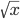 132Квадратный корень из дробиДоказывают теорему о корне из дроби, применяют её в преобразовании выражений133Квадратный корень из произведенияДоказывают теорему о корне из произведения, применяют её в преобразовании выражений134Квадратный корень из степениДоказывают теорему о корне из степени, применяют её в преобразовании выражений135Контрольная работа № 3  по теме «Квадратные корни»Выполняют контрольную работу.136Анализ контрольной работы. Вынесение множителя за знак корня.Выполняют анализ контрольной работы. Выносят множитель за знак корня137Внесение множителя под  знак корня.Заносят множитель под знак корня138Преобразование выражений, содержащих квадратные корни.Формулируют алгоритм преобразования выражений, содержащих квадратные корни, используя теоремы о корне из произведения и дроби, применяют его.139Сокращение дробей, содержащих квадратные корни.Формулируют алгоритм преобразования выражений, содержащих квадратные корни, используя теоремы о корне из произведения и дроби,  применяют его.140Освобождение знаменателя в дроби от иррациональностиФормулируют алгоритм освобождения от иррациональности в знаменателях дроби,  применяют его.141Преобразование выражений с использованием формул сокращенного умноженияИспользуют формулы сокращенного умножения при преобразовании выражений, содержащих квадратные корни142Контрольная работа № 4  по теме « Применение свойств арифметического квадратного корня»Выполняют контрольную работу143Анализ контрольной работы. Упрощение выражений, содержащих квадратные корни.Выполняют анализ контрольной работы. Освобождаются от иррациональности в знаменателе1Квадратные уравнения2144Неполные квадратные уравненияФормулируют определение и алгоритм решения неполных квадратных уравнения145Решение квадратных уравненийРешают неполные квадратные уравнения146Формула корней квадратного уравненияВыводят формулу корней квадратного уравнения и применяют её при решении уравнений147Решение квадратного уравнения по формулеИсследуют квадратное уравнение по дискриминанту и коэффициентам, запоминают формулу корней квадратного уравнения148Использование формулы корней квадратного уравненияФормулируют алгоритм решения неполного квадратного уравнения149Решение задач с помощью квадратных уравненийРешают текстовые задачи, используя в качестве алгебраической модели квадратные уравнения150Решение задач с помощью  дискриминантаРешают текстовые задачи, используя в качестве алгебраической модели квадратные уравнения151Теорема ВиетаФормулируют алгоритм решения квадратных уравнений с помощью теоремы Виета152Решение квадратных уравнений с помощью теоремы ВиетаНаходят подбором корни квадратного уравнения, используя теорему Виета153Обобщение и закрепление по теме: «Квадратные уравнения»Решают квадратные  уравнения, решают текстовые задачи, используя в качестве алгебраической модели квадратные уравнения154Контрольная работа № 5 по теме «Квадратные уравнения»Выполняют контрольную работу155Анализ контрольной работы. Дробные рациональные уравненияВыполняют анализ контрольной работы. Формулируют понятие «дробное рациональное уравнение»156Составление схемы решения дробных рациональных уравненийФормулируют алгоритм решения дробных рациональных уравнений, сводя решение таких уравнений к решению линейных и квадратных уравнений с последующим исключением посторонних корней157Решение дробных рациональных уравненийРешают дробные рациональные уравнения, сводя решение таких уравнений к решению линейных и квадратных уравнений с последующим исключением посторонних корней158Графическое решение дробных рациональных уравненийРешают дробные рациональные уравнения с помощью графика159Решение задач с помощью рациональных уравненийВыводят алгоритм решения текстовых задач на движение. Решают текстовые задачи, используя в качестве алгебраической модели дробные уравнения160Составление и решение рационального уравнения в задачахВыводят алгоритм решения текстовых задач на работу, сплавы и растворы. Решают текстовые задачи, используя в качестве алгебраической модели дробные уравнения161Уравнение с параметромФормулируют определение «параметр»162Решение уравнений с параметромРешают уравнения с параметром163Контрольная работа № 6 по теме «Дробные рациональные уравнения»Выполняют контрольную работу164Анализ контрольной работы. Обобщение по теме « Дробные рациональные уравнения»Выполняют анализ контрольной работы. Решают дробные рациональные уравнения, сводя решение таких уравнений к решению линейных и квадратных уравнений с последующим исключением посторонних корней1Неравенства.2065Числовые неравенстваФормулируют определение числовых неравенств, интерпретируют неравенство с помощью координатной прямой, применяют терминологию и символику, связанную с отношением неравенства166Сравнение значений числовых неравенствСравнивают значения числовых неравенств167Свойства числовых неравенствФормулируют и доказывают свойства числовых неравенств, решают неравенства168Использование свойств числовых неравенствРешают неравенства, используя аппарат неравенств для оценки погрешности и точности приближения169Сложение числовых неравенствФормулируют алгоритм сложения  числовых неравенств, применяют его170Умножение числовых неравенствФормулируют алгоритм умножения  числовых неравенств, применяют его171Абсолютная погрешность приближенияИспользуют аппарат неравенств для оценки погрешности и точности приближения172Относительная погрешность  приближенияИспользуют аппарат неравенств для оценки погрешности и точности приближения173Контрольная работа № 7 по теме «Числовые неравенства»Выполняют контрольную работу174Анализ контрольной работы. Пересечение множествВыполняют анализ контрольной работы. Находят пересечение множеств в частности числовых промежутков, применяют терминологию и символику, связанную с отношением неравенства, свойства числовых неравенств175Объединение множествНаходят объединение множеств в частности числовых промежутков, применяют терминологию и символику, связанную с отношением неравенства, свойства числовых неравенств176Числовые промежуткиНаходят пересечение и объединение множеств в частности числовых промежутков, применяют терминологию и символику, связанную с отношением неравенства, свойства числовых неравенств177Числовые промежутки на координатной прямойФормулируют определения числовых промежутков, запоминают их обозначение и название, изображают числовой промежуток на координатной прямой178Решение неравенств с одной переменнойФормулируют алгоритм решения неравенств с одной переменной, применяют его. Решают линейные неравенства179Равносильные неравенства с одной переменнойРешают линейные неравенства180Свойства неравенств с одной переменнойФормулируют и доказывают свойства неравенств с одной переменной181Решение систем неравенств с одной переменнойРешают системы неравенств, используя свойства числовых неравенств182Решение двойного неравенства с одной переменнойРешают двойные неравенства, используя свойства183Контрольная работа №8 по теме «Неравенства»Выполняют контрольную работу184Анализ контрольной работы. Обобщение по теме: «Неравенства»Выполняют анализ контрольной работы. Решают системы линейных неравенств, в том числе таких, которые записаны в виде двойных неравенств1Степень с целым показателем. Элементы статистики.1285Определение степени с целым отрицательным показателем.Формулируют определение степени с целым показателем, находят значение выражений186Представление чисел в виде степениЗнают определение степени с целым показателем и  находят значение выражений, представляют выражения в виде дроби187Свойства степени с целым показателемФормулируют и доказывают свойства степени с целым показателем188Упрощение выражений используя свойство степени с целым показателемПрименяю свойства степени с целым показателем при выполнении вычислений и преобразовании выражений189Стандартный вид числаФормулируют понятие «стандартный вид» числа. Используют запись чисел в стандартном виде для выражения и сопоставления размеров объектов, длительности процессов в окружающем мире.190Стандартный вид числа в задачахИспользуют запись чисел в стандартном виде для выражения и сопоставления размеров объектов, длительности процессов в окружающем мире.191Контрольная работа № 9 по теме «Степень с целым отрицательным показателем»Выполняют контрольную работу192Анализ контрольной работы. Сбор и группировка статистических данныхВыполняют анализ контрольной работы. Извлекают информацию из таблиц частот и организовывают информацию в виде таблиц частот, строят интервальный ряд193Сбор и группировка статистических данных в задачахИзвлекают информацию из таблиц частот и организовывают информацию в виде таблиц частот, строят интервальный ряд194Наглядное представление статистической информацииИспользуют наглядное представление статистической информации в виде столбчатых и круговых диаграмм, полигонов, гистограмм195Наглядное представление статистической информации в задачахИспользуют наглядное представление статистической информации в виде столбчатых и круговых диаграмм, полигонов, гистограмм, при решении задач196Дисперсия и среднее квадратичное отклонениеФормулируют понятия «дисперсия» и «среднее квадратичное отклонение», применяю знания при решении задач1Повторение997Повторение по теме: «Рациональные дроби»Повторяют изученный материал, решают примеры и задачи, самостоятельно выбирают ход решения198Итоговая контрольная работа.Выполняют итоговую контрольную работу199Анализ контрольной работы.Выполняют анализ работы, исправляют допущенные ошибки1100Повторение по теме: «Квадратные корни»Повторяют изученный материал, решают примеры и задачи1101Итоговый зачёт.Выполняют работу1102Повторение по теме: «Квадратные уравнения».Применяют полученные знания и умения при решении уравнений1103Повторение по теме: «Неравенства»Применяют полученные знания и умения при решении неравенств1104Повторение по теме: «Степень с целым показателем»Повторяют изученный материал, решают примеры и задачи, самостоятельно выбирают ход решения1105Повторение по теме: «Элементы статистики»Самостоятельно выбирают ход решения1№Название разделов (тем)Характеристика   основных видов деятельности учащихсяКол-во часовДата по плануДата по фактуКвадратичная функция241.ФункцияНаходят значение функции по заданным значениям аргумента и значение аргумента по значениям функции12.Область определения функцииНаходят область определения функции13.Область значения функции.Находят область значений функции14.Свойства функций(открытие нового материала)Формулируют и доказывают свойства функций15.Свойства функций(закрепление знаний)Применяют свойства функций при решении задач16.Обобщение по теме: «Функция. Область определения и область значения»Находят нули функции, промежутки возрастания и убывания, промежутки знакопостоянства17.Решение задач по теме: «Функция»Применяют полученные знания и навыки при решении задач18.Квадратный трехчлен и его корниНаходят корни квадратного трёхчлена.19.Выделение из трехчлена квадрата двучленаВыделяют квадрат двучлена из квадратного трёхчлена110.Разложение квадратного трехчлена на множителиРаскладывают квадратный трёхчлен на множители с использованием формулы разложения квадратного трёхчлена на множители. Сокращают алгебраические дроби, содержащие квадратный трёхчлен111.Решение задач по теме: «Квадратный трёхчлен и его корни».Применяют полученные знания и навыки при решении задач112.Контрольная работа №1 по теме: «Функция»Выполняют контрольную работу113.Анализ контрольной работы. Функция у = ах2Выполняют анализ контрольной работы. Строят таблицу значений для функции  y = ax2114.Функция у = ах2, ее график и свойстваСтроят график функции y = ax2, объясняют изученные положения на самостоятельно подобранных конкретных примерах, решают графические уравнения, определяют число решений системы уравнений с помощью графического метода115.График функции у = ax2 + nПо алгоритму строят график функций  y = ax2 + n и описывают его свойства; осуществляют проверку выводов, положений, закономерностей, теорем116.Решение задач, используя свойства функции у = ах2Решают задачи, используя свойства функции у = ах2117График функции  y= a(x-m)2Строят таблицу значений для функции  y = a ( x – m)2118Построение графика функций у = аx2+ n и у = а(x-m)2По алгоритму строят графики функций  y = ax2 + n  и  y = a(x – m)2 и описывают их свойства; осуществляют проверку выводов, положений, закономерностей, теорем119Построение графика квадратичной функцииСтроят график функции y = ax2, объясняют изученные положения на самостоятельно подобранных конкретных примерах, решают графические уравнения, определяют число решений системы уравнений с помощью графического метода120Решение задач по теме: «Квадратичная функция: свойства и график»Применяют полученные знания и навыки при решении задач121Функция у= хnЧитают графики, описывают свойства функции по её графику, применяют приёмы преобразования графиков; проводят сравнительный анализ122Корень n – ой степениВычисляют значение квадратных корней, не используя таблицу квадратов натуральных чисел123Степень с рациональным показателем. Обобщение по теме: « Квадратичная функция»Применяют полученные знания и навыки при решении задач разного типа124Контрольная работа № 2 по теме:  «Квадратичная функция»Выполняют контрольную работу1Уравнения и неравенства с одной переменной1425Анализ контрольной работы. Целое уравнениеВыполняют анализ контрольной работы. Формулируют понятие «Целое уравнение»126Целое уравнение и его корниРешают целые уравнения 2,3 степеней; решают биквадратные уравнения127Допустимые значения подкоренного выраженияОпределяют степень уравнения128Дробные рациональные уравненияРешают целые уравнения 2,3 степеней; решают биквадратные уравнения; определяют степень уравнения.129Дробные рациональные уравнения и их решенияРешают дробные рациональные уравнения по заданному алгоритму130Уравнения и их решения с помощью введения новой переменнойРешают дробные рациональные уравнения по заданному алгоритму; решают дробные рациональные уравнения путём введения новой переменной131Выполнение упражнений по теме «Дробные рациональные уравнения»Проводят замену переменной;  решают квадратные уравнения и уравнения, получившиеся из замены;  решают биквадратные уравнения132Обобщение по теме: »Дробные рациональные уравнения»Применяют полученные знания и навыки при решении задач133Определение неравенства второй степени с одной переменнойФормулируют определение неравенства второй степени с одной переменной134Решение неравенств второй степени с одной переменнойРешать неравенства второй степени с одной переменной с помощью графика квадратичной функции. Используют алгоритм решения неравенства второй степени с одной переменной с помощью графика квадратичной функции135Решение неравенств методом интерваловРешать неравенства с одной переменной методом интервалов. Раскладывают многочлен на множители136Решение неравенств методом интервалов на упражненияхРешают уравнения и неравенства с одной переменной различными способами137Решение неравенств второй степени в задачахРешают уравнения и неравенства с одной переменной различными способами138Контрольная работа № 3 по теме: «Уравнения и неравенства с одной переменной»Выполняют контрольную работу1Уравнения и неравенства с двумя  переменными1739Анализ контрольной работы. Уравнение с двумя переменнымиВыполняют анализ контрольной работы. Определяют равносильные уравнения140Определение степени уравненияРешают уравнение с двумя переменными, определяют степень уравнения141Составление уравнения по графикуРешают уравнение с двумя переменными с помощью графиков функций142Графический способ решения систем уравненийРешают уравнение с двумя переменными с помощью графиков функций143Решение систем уравнений второй степениЗнакомятся с алгоритмом решения систем уравнений второй степени144Решение систем уравнений второй степени способом подстановкиРешают системы уравнений второй степени способом подстановки145Решение систем уравнений второй степени графическим способомРешают системы уравнений второй степени графическим  способом146Решение систем уравнений второй степени аналитическим способомРешают системы уравнений второй степени аналитическим способом147Решение систем уравнений второй степени способом сложенияРешают системы уравнений второй степени способом сложения148Обобщение и закрепление по теме: «Решение систем уравнений второй степени»Применяют полученные знания и навыки при решении задач различного типа149Решение задач с помощью систем уравнений второй степениСоставляют описание по условию задачи. Составляют системы уравнений по условию задачи.150Обобщение и закрепление по теме: «Решение задач с помощью систем уравнений второй степени»Решают задачи с помощью систем уравнений второй степени151Неравенства с двумя переменнымиФормулируют определение решения неравенства с двумя переменными.152Алгоритм решения неравенства с двумя переменнымиВыводят алгоритм решения неравенства с двумя переменными с помощью графиков153Определение системы неравенств с двумя переменнымиВыводят алгоритм решения систем неравенств с двумя переменными с помощью графиков и применяют его154Обобщение по теме: «Уравнения и неравенства с двумя переменными»Применяют полученные знания и умения при решении задач155Контрольная работа № 4 по теме: «Уравнения и неравенства с двумя переменными»Выполняют контрольную работу1Арифметическая и геометрическая прогрессии1556Анализ контрольной работы. ПоследовательностиВыполняют анализ контрольной работы. Формулируют понятие числовой последовательности и способы её задания157Определение арифметической прогрессииФормулируют определение арифметической прогрессии, доказывают, что последовательность, заданная формулой n–го члена, является прогрессией.158Формула n-го члена арифметической прогрессииДля прогрессии, заданной в явном виде, записывают формулу п–го члена.Определяют, является данное число членом данной прогрессии; определяют его номер.159Формула суммы n первых членов арифметической прогрессии (открытие новых знаний)Выводят формулу суммы n первых членов арифметической прогрессии и применяют160Применение формулы суммы n первых членов арифметической прогрессии в задачахПрименяют формулу суммы n первых членов арифметической прогрессии при решении задач161Формула суммы n первых членов арифметической прогрессииНаходят сумму n первых членов прогрессии по формулам суммы; находят сумму  n первых членов прогрессии с предварительным определением какого-либо элемента прогрессии162Обобщение  по теме: «Арифметическая прогрессия»Применяют полученные знания и умения при решении задач163Контрольная работа № 5 по теме: «Арифметическая прогрессия»Выполняют контрольную работу164Анализ контрольной работы. Определение геометрической прогрессииВыполняют анализ контрольной работы. Формулируют определение геометрической прогрессии165Формула n-го члена геометрической прогрессииВыводят и доказывают формулу n–го члена геометрической прогрессии166Формула суммы  первых n членов геометрической прогрессииНаходят сумму n первых членов прогрессии по формулам суммы; находят сумму n первых членов прогрессии с предварительным определением какого-либо элемента прогрессии;определяют элементы прогрессии по сумме и другим элементам.167Применение формулы суммы первых n членов геометрической прогрессии при решении упражненийПрименяют формулу n-го члена геометрической при решении задач168Обобщение по теме: «Геометрическая прогрессия»Применяют полученные знания и умения при решении упражнений169Подготовка к контрольной работеОбобщают и систематизируют полученные знания170Контрольная работа № 6  по теме: «Геометрическая прогрессия»Выполняют контрольную работу1Элементы комбинаторики и теории вероятностей1471Анализ контрольной работы. Примеры комбинаторных задачВыполняют анализ контрольной работы. Строят дерево возможных вариантов для небольшого количества вариантов, решают простейшие комбинаторные задачи172ПерестановкиФормулируют определение перестановок. Выводят и доказывают формулу перестановок173Применение перестановок при решении задачРешают простейшие задачи на определение числа перестановок из n элементов.174Определение размещенияФормулируют определение размещения. Выводят и доказывают формулу размещения175РазмещенияОпределяют число размещений из n элементов по k.176Применение размещения при решении задачОпределяют число размещений из n элементов по k при решении задач177Определение сочетанияФормулируют определение сочетания. Выводят и доказывают формулу сочетания178Применение сочетания при решении задачРешают простейшие задачи на определение числа размещений из n элементов по k.179Понятие случайного событияФормулируют понятие случайного события, приводят собственные примеры случайных событий180Относительная частота случайного событияФормулируют определение относительной частоты случайного события, понятие вероятности181Вероятность равновозможных событийВыводят правило нахождения вероятностей. Формулируют понятие равновозможных исходов, благоприятных исходов, вероятности события.182Вероятность случайного событияНаходят вероятность в простейших задачах.183Подготовка к контрольной работеОбобщают и систематизируют полученные знания184Контрольная работа № 7 по теме: «Элементы комбинаторики и теории вероятностей»Выполняют контрольную работу1Повторение1885Анализ контрольной работы. Повторение темы: «Нахождение значения числового выражения»Выполняют анализ контрольной работы. Находят значения числового выражения, выполняют порядок действия с числами.186Повторение темы: «Упрощение выражений»Применяют теоретический материал к решению задач187Повторение темы: «Преобразование выражений, содержащих квадратные корни»Решают неполные квадратные уравнения и уравнения, сводящиеся к квадратным.188Повторение темы: «Формулы сокращенного выражения»Применяют формулу квадрата разности и формулу квадрата суммы для возведения в квадрат суммы и разности двух выражений. Применяют формулу разности квадратов для умножения разности выражений на их сумму.189Повторение темы: «Тождественные преобразования выражений»Выполняют тождественные преобразования выражений190Повторение темы: «Разложение многочлена на множители»Раскладывают многочлен на множители различными способами191Повторение темы: «Степень с целым показателем»Представляют степень с рациональным показателем в виде дроби и наоборот.192Повторение темы: «Решение линейных уравнений»Применяют алгоритм решения линейных уравнений при решении упражнений193Повторение темы: «Решение квадратных уравнений»Применяют алгоритм решения квадратных уравнений при решении упражнений194Повторение темы: «Решение систем уравнений»Решают системы уравнений с двумя неизвестными способом подстановки и способом сложения.195Повторение темы: « Решение неравенств»196Итоговая контрольная работа.Выполняют итоговую контрольную работу197Анализ контрольной работыВыполняют анализ итоговой контрольной работы, исправляют допущенные ошибки198Повторение темы: «Решение систем неравенств»Решают неравенства с одной неизвестной, применяют алгоритмы при решении задач199Повторение темы: « Свойства функций»Применяют изученные свойства функций при построении графиков1100Повторение. Решение задач на построение и чтение графиков функцийСтроят графики функции по точкам. Определяют абсциссы и ординаты точек графика функции.1101Повторение темы: «Элементы комбинаторики и теории вероятностей»Применяют теоретический материал при решении задач1102Повторение. Решение задач по теме «Теория вероятностейПрименяют теоретический материал при решении задач1